от 07 марта 2018 г.  №25Об утверждении  проекта планировки и  межевания территории размещения линейных  объектов, автомобильных дорог «с.Кокшайск -д.Семеновка» и «д.Семеновка – тер.Канышево»	 В соответствии со ст. 42, 43 Градостроительного кодекса Российской Федерации в целях обеспечения постановки на кадастровый учет линейных объектов,  автомобильных дорог «с.Кокшайск -д.Семеновка» и «д.Семеновка – тер.Канышево»,  руководствуясь п.21 ст. 2 Положения об  администрации муниципального образования «Кокшайское сельское поселение», протоколом публичных слушаний от 05.03.2018года,  администрации МО «Кокшайское сельское поселение»:                        П О С Т А Н О В Л Я Е Т:1.Утвердить прилагаемый проект  планировки  межевания территории, размещения линейных  объектов, автомобильных дорог «с.Кокшайск -д.Семеновка» и «д.Семеновка – тер.Канышево, расположенных в пределах кадастровых кварталов 12:14:0508001, 12:14:0109003; 12:14:6801001; 12:14:0502003; 12:14:1605002, общей площадью 14157 в том числе:-земли населенных пунктов -992кв.м.     -земли особо охраняемых территорий и объектов -13165кв.м. ( приложение)        2. Настоящее постановление вступает в силу после его официального обнародования.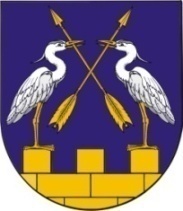 МО АДМИНИСТРАЦИЙЖЕ«КОКШАЙСК СЕЛА АДМИНИСТРАЦИЙ»ПУНЧАЛЖЕМО АДМИНИСТРАЦИЙЖЕ«КОКШАЙСК СЕЛА АДМИНИСТРАЦИЙ»ПУНЧАЛЖЕМО АДМИНИСТРАЦИЙЖЕ«КОКШАЙСК СЕЛА АДМИНИСТРАЦИЙ»ПУНЧАЛЖЕАДМИНИСТРАЦИЯ МО  «КОКШАЙСКОЕ СЕЛЬСКОЕ ПОСЕЛЕНИЕ»ПОСТАНОВЛЕНИЕАДМИНИСТРАЦИЯ МО  «КОКШАЙСКОЕ СЕЛЬСКОЕ ПОСЕЛЕНИЕ»ПОСТАНОВЛЕНИЕАДМИНИСТРАЦИЯ МО  «КОКШАЙСКОЕ СЕЛЬСКОЕ ПОСЕЛЕНИЕ»ПОСТАНОВЛЕНИЕГлава администрации муниципального образования«Кокшайское  сельское поселение»Николаев П.Н.